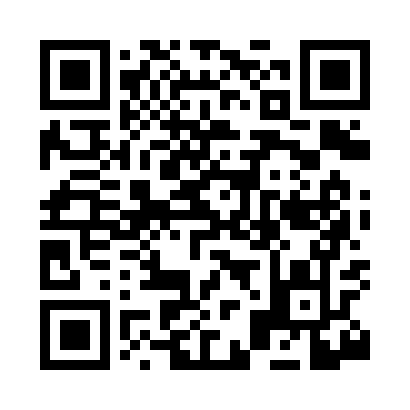 Prayer times for Cleora, Colorado, USAMon 1 Jul 2024 - Wed 31 Jul 2024High Latitude Method: Angle Based RulePrayer Calculation Method: Islamic Society of North AmericaAsar Calculation Method: ShafiPrayer times provided by https://www.salahtimes.comDateDayFajrSunriseDhuhrAsrMaghribIsha1Mon4:115:441:085:038:3210:052Tue4:115:441:085:038:3210:053Wed4:125:451:085:038:3210:044Thu4:135:451:085:048:3110:045Fri4:145:461:095:048:3110:036Sat4:145:461:095:048:3110:037Sun4:155:471:095:048:3110:028Mon4:165:481:095:048:3010:029Tue4:175:481:095:048:3010:0110Wed4:185:491:095:048:3010:0111Thu4:195:501:105:048:2910:0012Fri4:205:501:105:048:299:5913Sat4:215:511:105:048:289:5814Sun4:225:521:105:048:289:5815Mon4:235:521:105:048:279:5716Tue4:245:531:105:048:279:5617Wed4:255:541:105:048:269:5518Thu4:265:551:105:048:259:5419Fri4:275:561:105:048:259:5320Sat4:285:561:105:048:249:5221Sun4:295:571:105:048:239:5122Mon4:305:581:105:048:239:5023Tue4:315:591:105:038:229:4924Wed4:326:001:105:038:219:4825Thu4:346:001:105:038:209:4726Fri4:356:011:105:038:199:4627Sat4:366:021:105:038:189:4428Sun4:376:031:105:028:179:4329Mon4:386:041:105:028:179:4230Tue4:396:051:105:028:169:4031Wed4:416:051:105:028:159:39